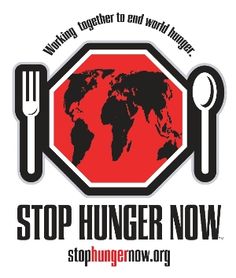 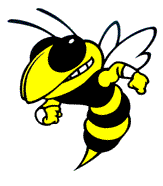 Los alumnos ganan (4 puntos) Servicio ComunitarioMi hijo y/o su familiar estarán dentro de los 80 miembros de la comunidad de TJMS que ayudarán a empaquetar 10,000 raciones de comida el 20 de mayo 10:00am-2:00pm. Complete el siguiente formulario o complételo a través de la página web (online) _________________________________________ (alumno) quien su profesor de TA es: ______________________ tiene permiso junto con los siguientes miembros de la familia Nombres 					Edad (si tienen entre 6 y 10 años)____________________________		___________________________________		___________________________________		___________________________________		___________________________________		___________________________________		_______Nombre padres/tutores			firmas padres/tutores__________________________	_____________________________________email 					      		 telefonoPor favor regrese el formulario Ms. Mohammed a más tardar el 15 de mayo